Spring Concert, Part 2Mandatory for: Jazz Band, Intermediate Band, and Advanced BandMay 23, 2018, in the CMS Cafeteria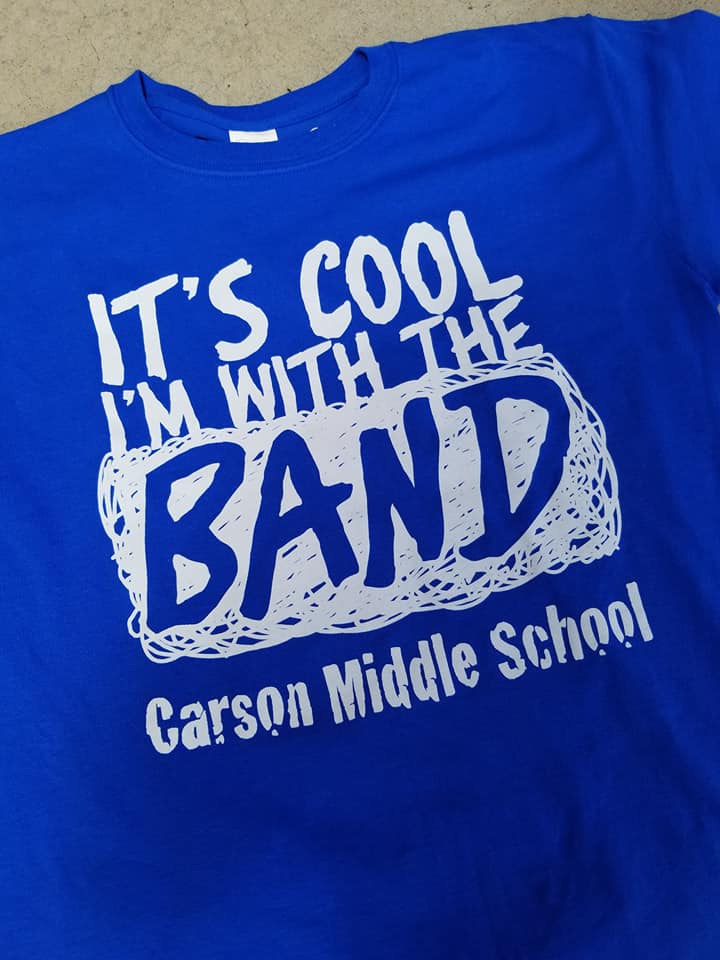 5:00	Call Time in Band Room for all ensembles.5:30 	Jazz Band performs6:00	Intermediate Band performs6:20	Advanced Band performs7:00 	Approximate end of concert. Please stay and support your fellow musicians in other ensembles.Concert OutfitBlue cummerbund (vest or jacket for some) and bow tie, white tuxedo shirt, black dress pants, black socks, and black shoes.Tee Shirt SaleThis year’s band shirts will be sold at the concert for $10 eachSpring Concert, Part 2Mandatory for: Jazz Band, Intermediate Band, and Advanced BandMay 23, 2018, in the CMS Cafeteria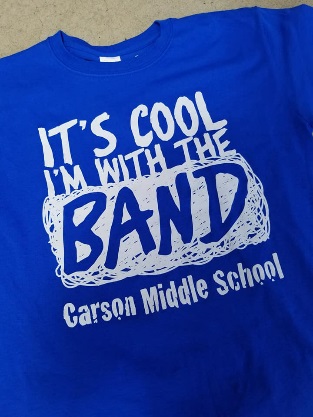 5:00	Call Time in Band Room for all ensembles.5:30 	Jazz Band performs6:00	Intermediate Band performs6:20	Advanced Band performs7:00 	Approximate end of concert. Please stay and support your fellow musicians in other ensembles.Concert OutfitBlue cummerbund (vest or jacket for some) and bow tie, white tuxedo shirt, black dress pants, black socks, and black shoes.Tee Shirt SaleThis year’s band shirts will be sold at the concert for $10 each